                Kalendár vývozu zmesového komunálneho odpadu a separovaných zložiek - rok 2017. 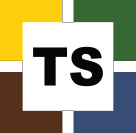 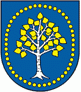 Hronská Breznica.  ZMESOVÝ KOMUNÁLNY ODPAD                                                                           			PAPIERzber zo zberných nádob a vriec určených všeobecne záväzným nariadení obce			zber papiera z jedného zhromaždiskaPLASTY                                                                                                                                 	 zber plastov z jedného zhromaždiska                                  			                                           SKLO													zber skla z jedného zhromaždiskaTETRAPAKY                                                                                                             zber tetrapakov  z jedného zhromaždiska         					BIO – 1 x mesačne  VKK z jedného zhromaždiska													EO,NO,- 2 x ročne z jedného zhromaždiska na zavolanie		KOVOVÉ OBALY								Oleje – 2 x ročne jedného zhromaždiska		            zber kovových obalov z jedného zhromaždiskaJanuárJanuárJanuárFebruárFebruárFebruárFebruárMarecMarecMarecAprílAprílMájMájMájJúnJúnJúnJúlJúlJúlAugustAugustSeptemberSeptemberSeptemberOktóberOktóberOktóberNovemberNovemberDecemberDecemberDecember11111111111122222222222233333333333344444444444455555555555566666666666677777777777788888888888899999999999910101010101010101010101011111111111111111111111112121212121212121212121213131313131313131313131314141414141414141414141415151515151515151515151516161616161616161616161617171717171717171717171718181818181818181818181819191919191919191919191920202020202020202020202021212121212121212121212122222222222222222222222223232323232323232323232324242424242424242424242425252525252525252525252526262626262626262626262627272727272727272727272728282828282828282828282829292929292929292929292929303030303030303030303031313131313131